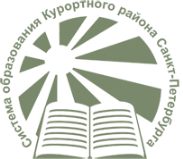 Государственное бюджетное  учреждениеДополнительного педагогического профессионального  образованияЦентр повышения квалификации специалистов «Информационно-методический центр» Курортного района Санкт – ПетербургаРайонный семинар «Формирование учебно-познавательных компетенций обучающихся на уроках информатики в контексте ФГОС»29 марта 2022 года       15.30     ПРОГРАММА СЕМИНАРА1. «Формирование учебно-познавательных компетенций обучающихся на уроках информатики в контексте ФГОС», Леухина Елена Владимировна, методист ГБУ ИМЦ Курортного района СПб.2.  «Чек-лист как инструмент формирования учебно-познавательных компетенций обучающихся на уроках информатики», Завалей Валентина Александровна, учитель информатики ГБОУ СОШ №450.3. «Индивидуальные и дифференцированные задания по информатике как средство развития компетенций функционального чтения и алгоритмического мышления", Богачева Ирина Евгеньевна,  учитель информатики ГБОУ СОШ №556.4. Курсы повышения квалификации на базе СПБАППО 2022 год.5. Курсы повышения квалификации – Яндекс Учебник.6. Всероссийские профессиональные олимпиады для учителей.7. Итоговая аттестация  2021-2022– ЕГЭ и ОГЭ.7. Урок цифры.8. Региональная олимпиада 6-8.9.  XI Районный фестиваль «Компьютерные работы учащихся».10. Подведение итогов семинара.